Family and Community MedicineEpidemiological Models (Person, Place and Time)Dr. Alaa A.Salih -FICMS (FM) 8.10.2017I keep six honest serving-men (They taught me all  I knew );                       Their names are:What and Why and When And How  and Where and Who.OBECTIVES:To identify the types of epidemiologyTo have idea about descriptive To identify the epidemiological models person place and timeTwo Broad Types of Epidemiology:1. Descriptive EpidemiologyExamining the distribution of disease in a population, and observing the basic features of its distribution2. Analytic EpidemiologyTesting a hypothesis about the cause of disease by studying how exposures relate to the diseaseDescriptive EpidemiologyIn Descriptive Epidemiology: Who? -     person Where? -  place When? -   time1.Time In the center of the Triangle is time. Most infectious diseases have an incubation period:The time between when the host is infected and when disease signs and symptoms occur.Time may describe the duration of the illness or the amount of time a person can be sick before death or recovery occurs. Disease may occur as Annual occurrence, seasonal occurrence, and daily or even hourly occurrence ofKnowing time trend of a disease will help health professionals to establish control measures.Time trend include:Secular trend  (long-term) Periodic    (cyclic variation)Rapid fluctuation   (short time)  Secular (long-term) trends:   Graphing the annual cases or rate of a disease over a period of years (Decades or centuries) shows long-term or secular trends in the occurrence of the disease. We commonly use this trend to suggest or predict the future incidence of a disease.Secular (Long-term trend) is influenced by population features e.g.Change of degree of susceptibility e.g. by immunization Socioeconomic Environmental sanitation Nutritional status of a population. Periodic (cyclic variation) Where disease occurrence for a period then increase again in cyclic pattern e.g. measles in pre vaccination era occur every 2 – 3 yearsSeasonality:  By graphing the occurrence of a disease by week or month over the course of a year or more we can show its seasonal pattern 
 Example: 
Cases of influenza increases in winter.  
Food poisoning and diarrhea increase in summer Rapid fluctuation (short time)  Usually occur in the form of point source epidemics that appear abruptly and end abruptly either natural or due to intervention.   e.g. food poisoning II- Place characteristics Disease may change by:place of residence,birth place,place of employment,School district,hospital unit, etc.Five Criteria of Placeincrease Rate observed in all ethnic groups in the areaincrease Rate NOT observed in persons of similar groups inhabiting other areasHealthy persons entering area get ill at same frequencyPeople who leave do NOT show similar levelsSimilar levels of infestation in other species (if zoonotic disease)             e.g. Malaria in the north of Iraq. Place characteristicsAnalyzing data by place can give an idea of where the agent that causes a disease lives and multiplies, what may carry or transmit it, and how it spreads. Use spot map to locate the possible source or risk factors. Geography Geology Chemical and physical environment Environmental sanitation Availability of Health Services III- Person characteristics In descriptive epidemiology, we also organize or analyze data by “person” characteristics such as:age, race, sex, marital status, socioeconomic status, as well as behaviors and environmental exposures.Age:Age is probably the single most important “person” attribute, because almost every health-related event or state varies with age.Age affects: Type of disease: e.g.Neonates ----- congenital anomalies and birth traumaElderly ------ Degenerative diseases, CVDSeverity of disease:Whooping cough is severe under one year Pneumonia is fatal in early 2 months Fracture is severe in old age Clinical form of disease:Thyroxine deficiency ---- cretinism in children----Myxodema in adultsT.B. ------ primary and Miliary in children----- post primary Pulmonary in adults Explanation of disease variation by age may be explained by:exposure to risk factorsdegree of immunity or susceptibilityresponse to a causative agent.Sex:Some diseases are sex-linked due to: anatomic differences e.g. cancer cervix , cancer prostate Genetic differences between the sexes e.g. Hemophilia which an X linked recessive disease.Other diseases are related to occupations and environmental exposure which differ in both sexes. E.g. accidents and lung diseases more in male than female due to more exposure. Ethnic and racial groups:Ethnic group: any group of people who have lived together long enough to acquire common characteristics, either biologically or socially.Some races are susceptible to specific diseases e.g. sickle cell anemia in Negros due to genetic predisposition Some races got immunity due to long exposureFamilial tendency Clustering of some diseases within certain families may be due to: Genetic factors, or common exposure to the same dietetic, social, psychological and environmental influences. Religion  Religion usually determine the behavior of its followersAlcohol ----- liver diseaseMale circumcision------ may relate to carcinoma???Socioeconomic status:Socioeconomic status is measured by: Education ---- health behavior Occupation ----- income Family income ---- environmental condition, housing conditions, access to health facilities Occupation Determine the occupational exposure to certain risk factors in work place.Occupation is also one of the determinant of socioeconomic class which affects the disease occurrence (nutritional diseases, filth diseases,….Doctors at high risk of exposure to communicable diseases .Sporadic level: occasional cases occurring at irregular intervals Endemic level: persistent occurrence with a low to moderate level Epidemic or outbreak: occurrence clearly in excess of the expected level for a given time period Pandemic: epidemic spread over several countries or continents, affecting a large number of people 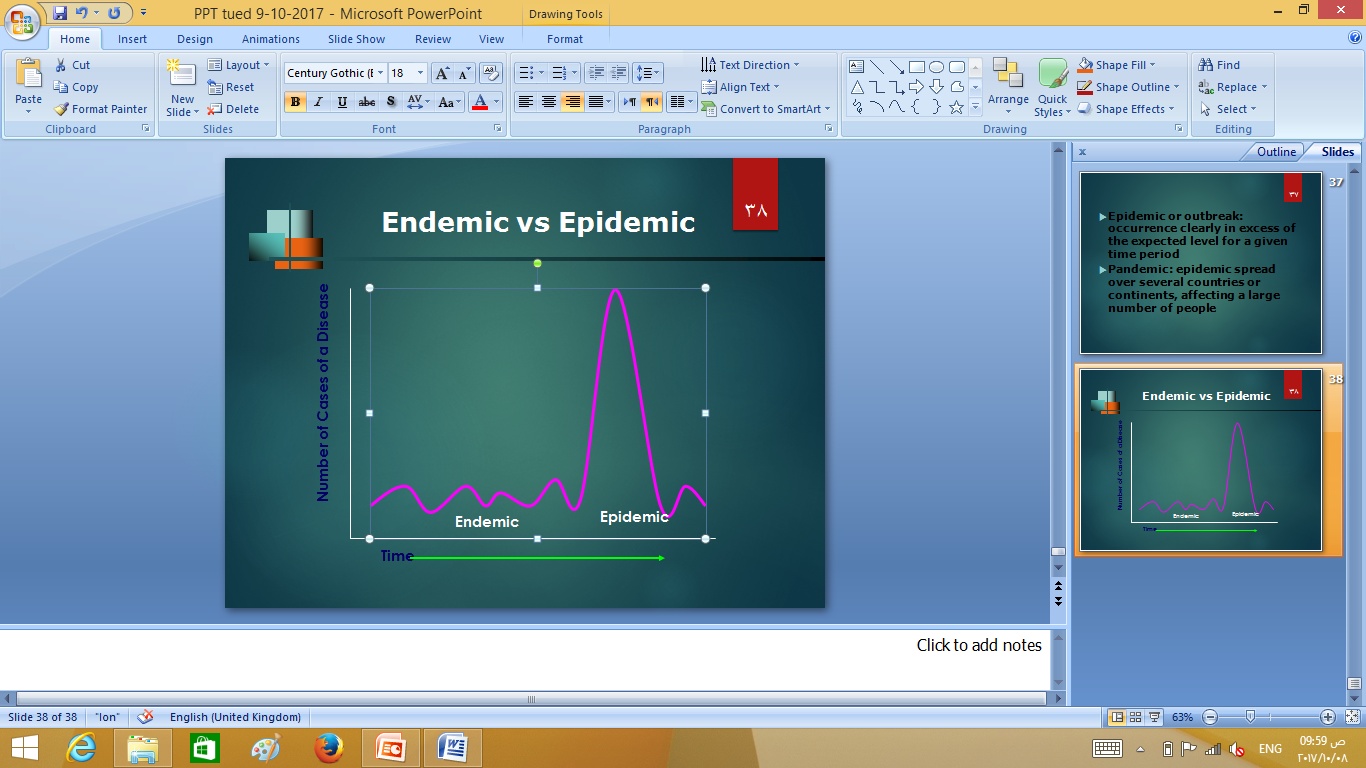 